Purdy’s Chocolate Easter Fundraiser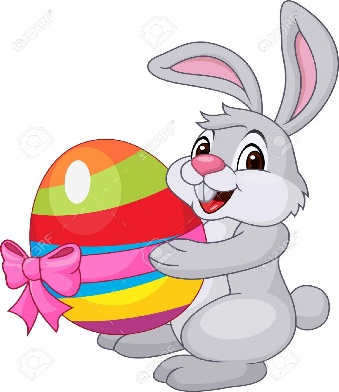 Get ready for Easter, it’s Purdy’s time again! This is a great fundraiser for our school. You’ll pay the same price for your online order of Easter chocolates as you would in the store. But this time Purdy’s will give 25 per cent of all the proceeds back to the school. All funds raised go directly to our children. You can invite family members, friends and co-workers to place their orders through us too!Important InfoYou can order and pay online directly with your credit card. Order deadline is Sunday March 29, 2020We are aiming for a paper free fundraiser. If you have trouble going online, please contact Holly Raas.Chocolate orders will be ready for pick-up after school Monday April 06 and Tuesday April 07 in the foyer. Questions? Call Holly at 250-479-0190 or email hraas@hotmail.comConnecting to our Fundraising CampaignGo to www.purdysgpp.com Click “Register” (on the black bar, top of the screen)Enter your First and Last Name and E-mail AddressCreate your Password (make sure to write it down!)Click the blue Register buttonNow that your account is registered, it can be joined to our school account order group.Enter Customer Number 16280 and click “Search”.Once you've created your account please follow these steps to place your ordersWhen logged in to www.purdysgpp.com, click the "Shop Online" tab.Click "Use Online Order Form" and fill out the Order Form.Click "Save order"Please see over…To pay for ordersClick the "Pay for Orders" tabCheck the box beside any unpaid orders you want to pay for right now.Click "Pay Selected Orders"Follow the on-screen instructions.To order for a friend or family memberFrom the online order form screen, click "Add New Order"In the "First name, Last Name & Phone Number" fields which are now available, input the information of the person you're ordering for. This information is very important as it helps us to know which family to deliver the order to at school.Fill out the Order Form.Click "Save order"Invite Friends, Family and Colleagues to order onlineOnce logged on at www.purdysgpp.com (as per above), click on the left side click on “Invite Members”.Send an email to all your friends, family and colleagues asking them to order online to raise money for our group (they will pay directly with their credit card).All online orders placed by your contacts will be linked to your account and will be delivered to you.Ensure they know to enter Customer Number 16280 and click “Search”.